St. Michael School Magic Show  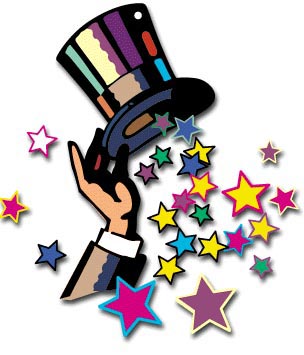 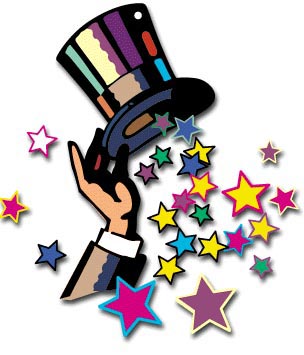 FeaturingRick Smith Jr.When: Sunday February 23, 2020 at 2:00Where: St. Michael School GymCost: $10/person ages 3 and aboveDoors will open at 1:00Look for a Signup Genius to VolunteerSnacks will be sold------------------------------------------------------------------------------------------------------------------------------------------------------Make checks available to St. Michael School PTUSend to Bridget Ross Mailstop PJ Ross Rm 2-111Family Name:_________________________________Number attending:______________Total amount enclosed:$_____________